GUÍA DE LENGUAJE¿Qué necesito saber?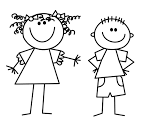 Entonces:INSTRUCCIÓN: Mamita, observen la vocal e y ayuda a tu hijo/a a rellenarla con el material que tengas en tu casa, como por ejemplo: papeles, lanas, lentejas, arroz, semillas, lo que Uds. quieran.  También debes indicarle que pinte el elefante con el color de su gusto. 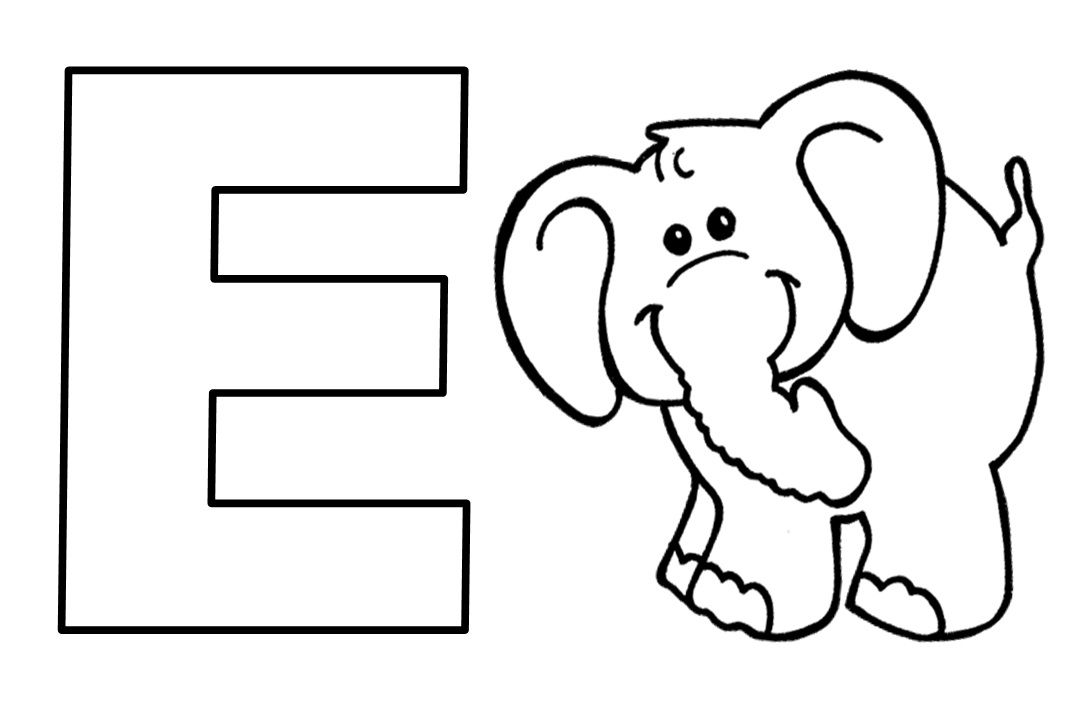 INSTRUCCIÓN: Mamita, indica a tu hijo/a que debe repasar con un lápiz las vocales E. 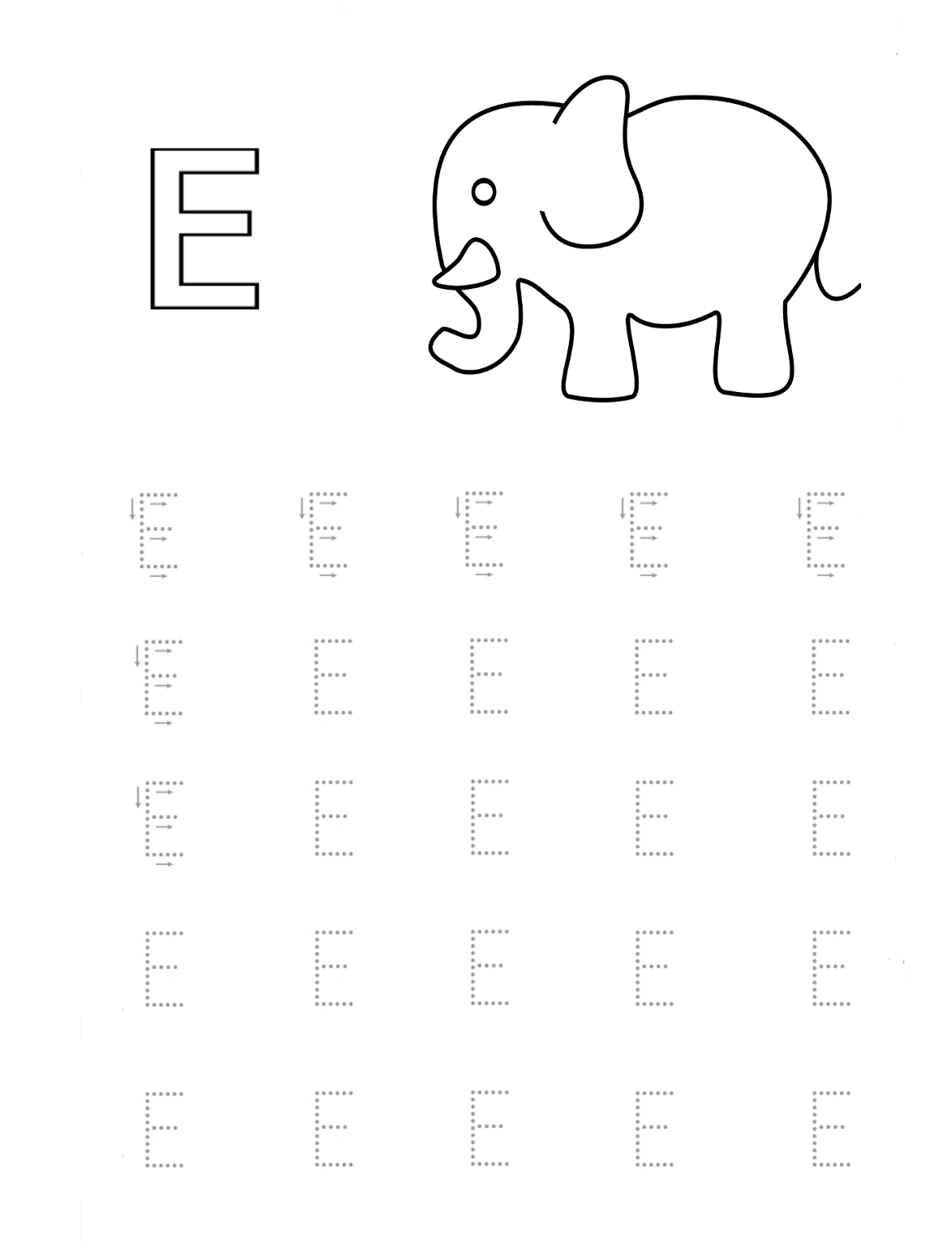 INSTRUCCIÓN:  COLOREA LOS OBJETOS QUE EMPIECEN CON VOCAL E.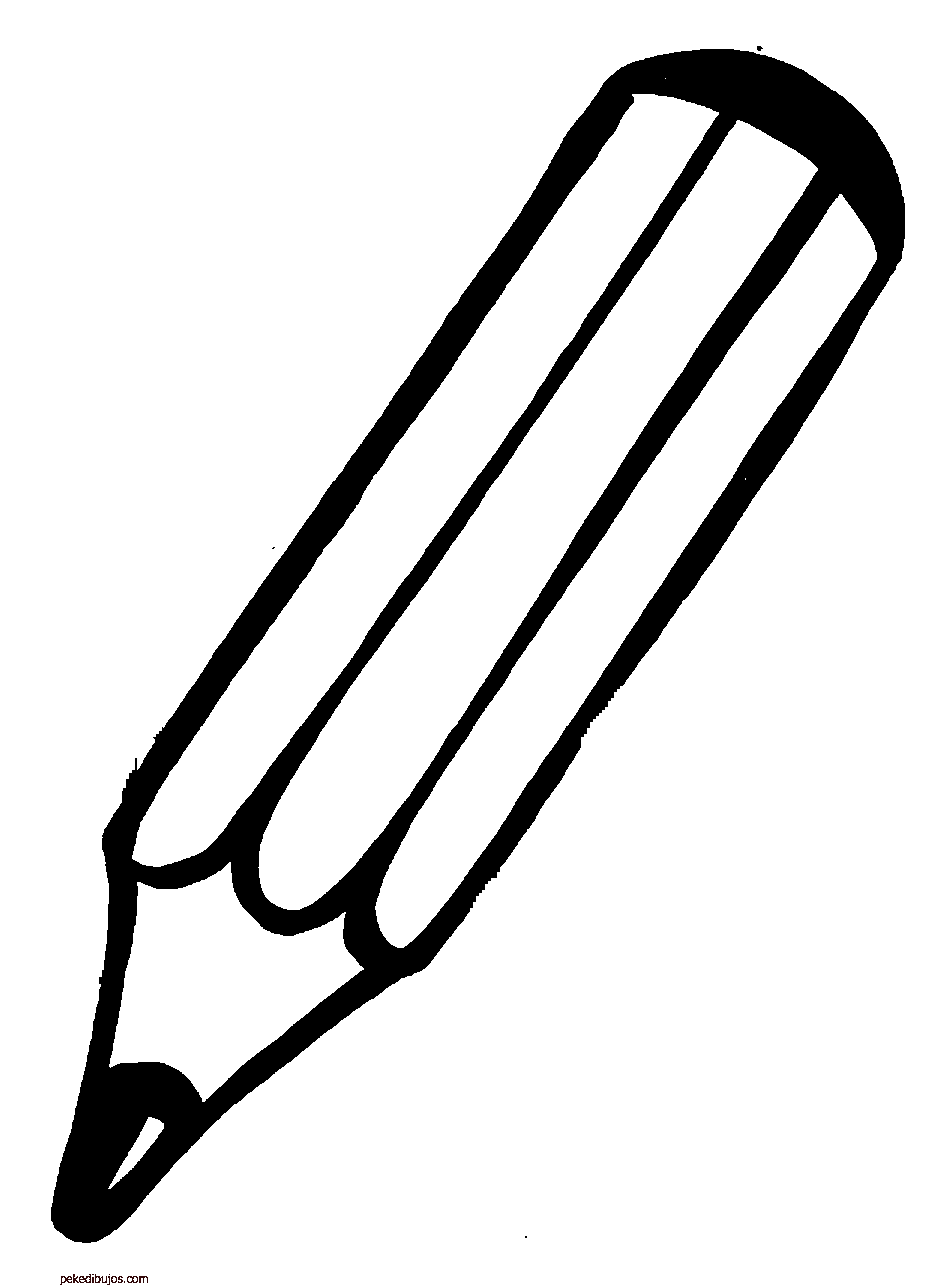 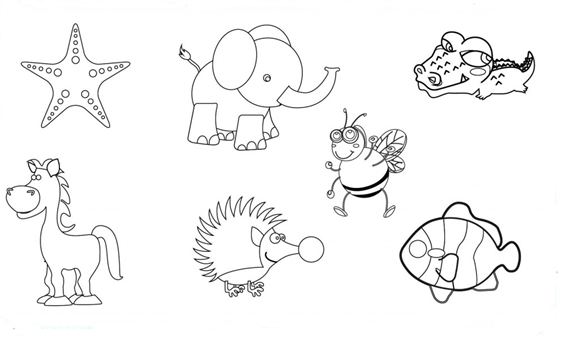 INSTRUCCIÓN: Deben observar las vocales que están en cada cuadrado y encerrar solamente las     E   -    e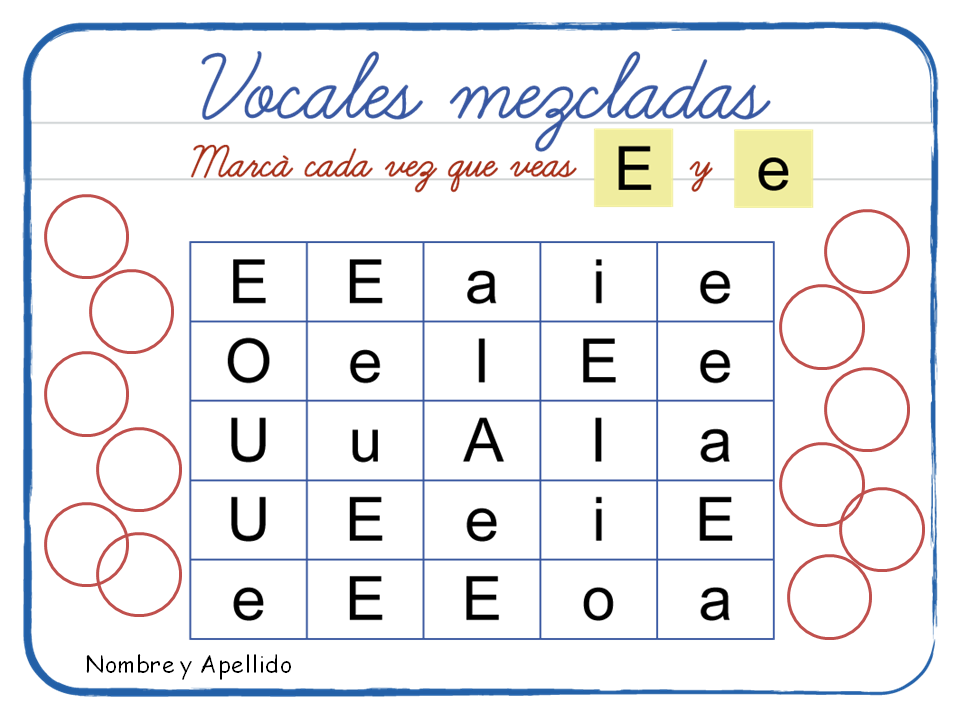 INSTRUCCIÓN: Observen bien las vocales y pintan de color rojo la e.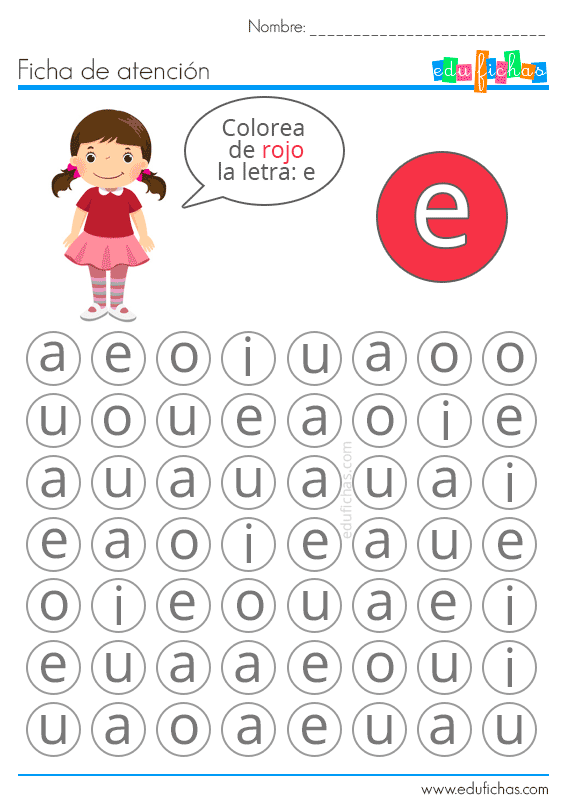 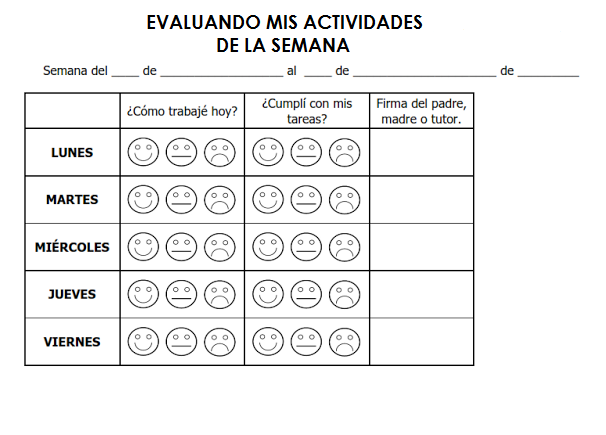 INSTRUCCIÓN: Mamita, observen la vocal i y ayuda a tu hijo/a a rellenarla con el material que tengas en tu casa, como por ejemplo: papeles, lanas, lentejas, arroz, semillas, lo que Uds. quieran.  También debes indicarle que pinte el Iglú con el color de su gusto. 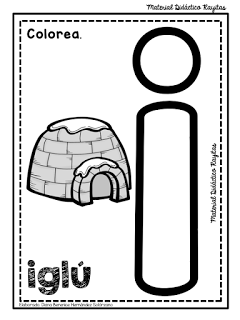 INSTRUCCIÓN: INSTRUCCIÓN: Mamita, indica a tu hijo/a que debe repasar con un lápiz las vocales I. 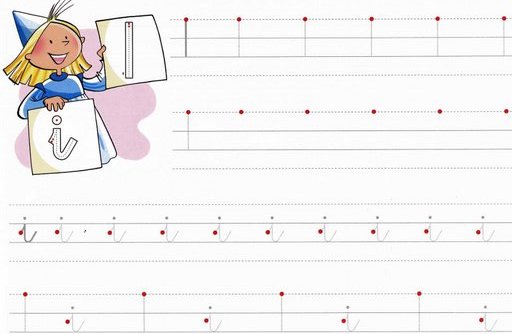 INSTRUCCIÓN: Observen bien cada vocal identificando la I,i, luego píntenlas  de color verde.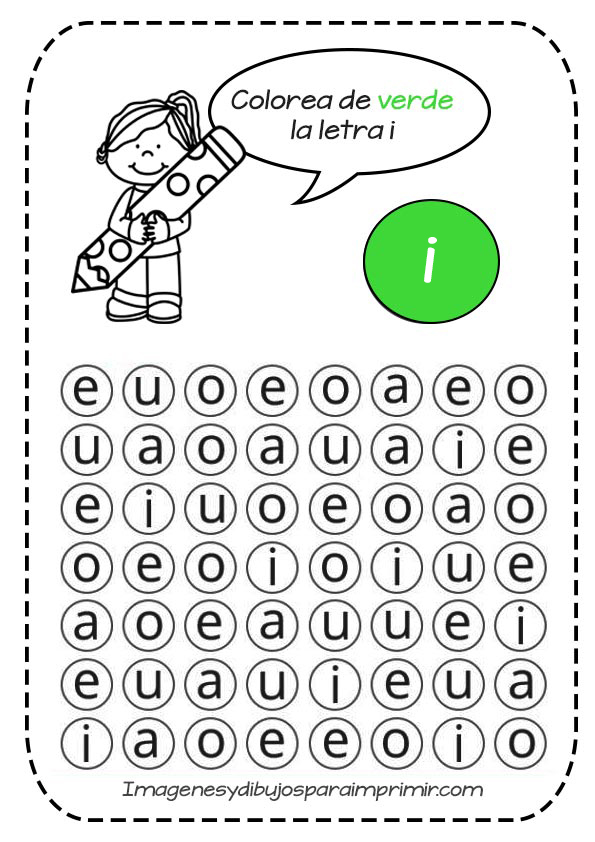 INSTRUCCIÓN: Mamita, indica a tu hijo/hija que coloree las imágenes que representen  palabras que comiencen con la letra i                       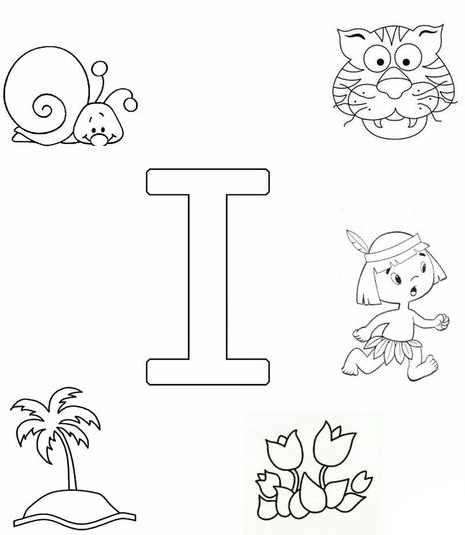 INSTRUCCIÓN: CON AYUDA DE UN ADULTO ESCUCHA ATENTAMENTE EL POEMA LA FIESTA DEL MAR. (Las instrucciones de este trabajo están en el sobre que va junto a esta guía)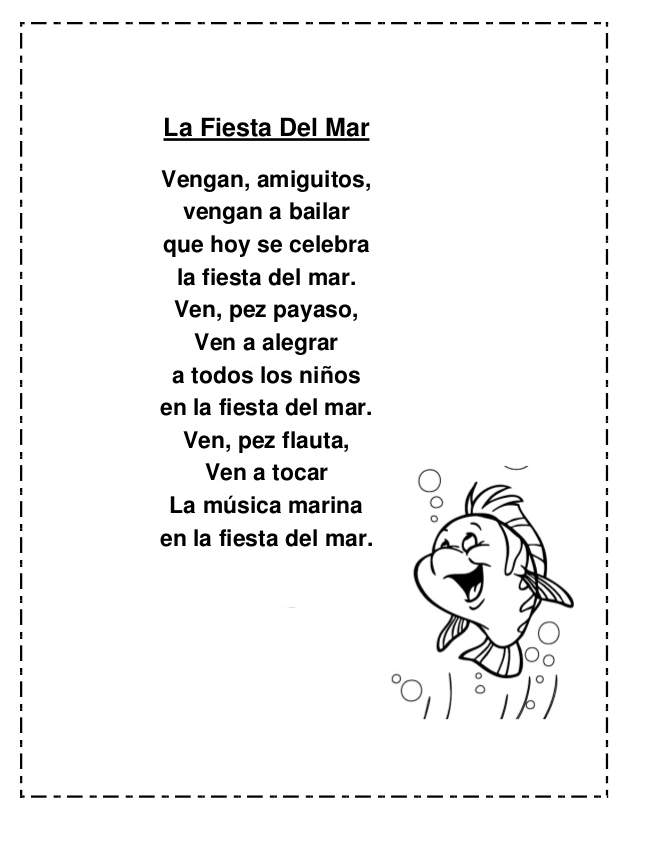 INSTRUCCIÓN: GRAFICA TU NOMBRE  CON LÁPIZ GRAFITO SIGUIENDO EL MODELO. (El modelo de este trabajo está en el sobre que va junto a esta guía)PARA REFLEXIONAR: Nombre:Curso: KINDER Fecha: semana N°7¿QUÉ APRENDEREMOS?¿QUÉ APRENDEREMOS?¿QUÉ APRENDEREMOS?Ámbito: Comunicación IntegralÁmbito: Comunicación IntegralÁmbito: Comunicación IntegralNúcleo: Lenguaje VerbalNúcleo: Lenguaje VerbalNúcleo: Lenguaje VerbalObjetivo de Aprendizaje:	(3): Descubrir en contenidos lúdicos, atributos fonológicos de palabras conocidas, como identificación de sonido inicial (vocales E,I).(8) Representar gráficamente su nombre utilizando el lápiz grafito de manera adecuada.Objetivo de Aprendizaje:	(3): Descubrir en contenidos lúdicos, atributos fonológicos de palabras conocidas, como identificación de sonido inicial (vocales E,I).(8) Representar gráficamente su nombre utilizando el lápiz grafito de manera adecuada.Objetivo de Aprendizaje:	(3): Descubrir en contenidos lúdicos, atributos fonológicos de palabras conocidas, como identificación de sonido inicial (vocales E,I).(8) Representar gráficamente su nombre utilizando el lápiz grafito de manera adecuada.Objetivo Transversal:(6): Coordinar con precisión y eficiencia sus habilidades psicomotrices finas en función de sus intereses de exploración y juego.(Corporalidad y movimiento)Objetivo Transversal:(6): Coordinar con precisión y eficiencia sus habilidades psicomotrices finas en función de sus intereses de exploración y juego.(Corporalidad y movimiento)Objetivo Transversal:(6): Coordinar con precisión y eficiencia sus habilidades psicomotrices finas en función de sus intereses de exploración y juego.(Corporalidad y movimiento)Contenido:  Vocal E,I,  Graficar nombreContenido:  Vocal E,I,  Graficar nombreContenido:  Vocal E,I,  Graficar nombreHabilidad: Identificar, RepresentarHabilidad: Identificar, RepresentarHabilidad: Identificar, RepresentarIdentificar es: Establecer, demostrar o reconocer la identidad de una cosa o persona.Representar es: Se refiere en hacer presente en algo mediante figura, imagen o palabra, letras.Los contenidos a trabajar son:Motricidad fina. ( rellenar, graficar)Comprensión lectoraEn esta guía realizaremos lo siguiente:Rellenar la vocal E,I con material reciclado. Escuchar un poema “la fiesta del mar”Colorear objetos que comienzan con vocal E,IGraficar el  nombre.EVALUANDO:INSTRUCCIÓN: CON AYUDA DE UN ADULTO LEER Y MOSTRAR AL NIÑO/A  LA TABLA DE EVALUACIÓN  DE SUS ACTIVIDADES DE LA SEMANA, EN DONDE DEBERÁ  COLOREAR CADA UNA DE LAS CARITAS SEGÚN CORRESPONDA.